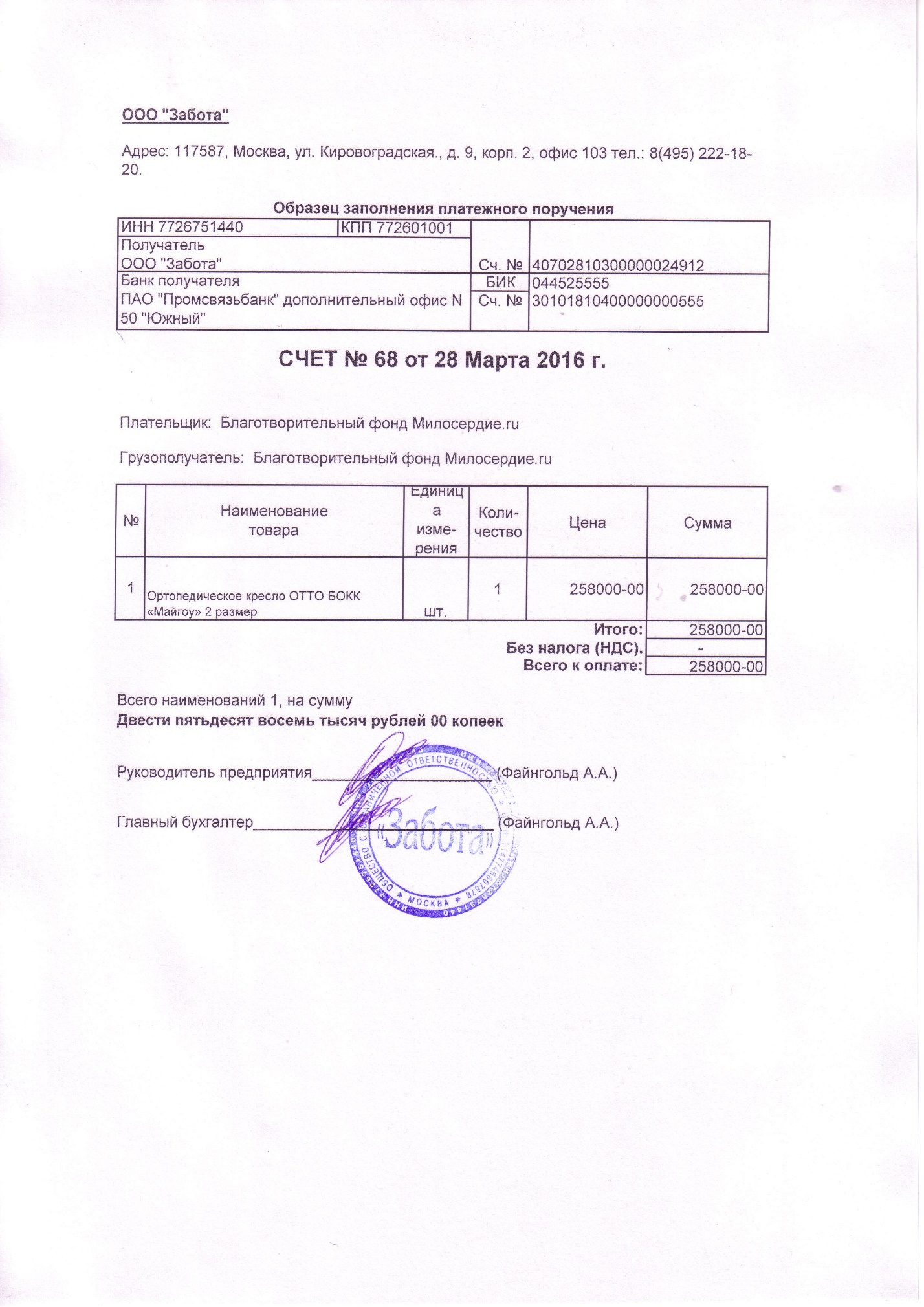 --